SPOEDVRAGEN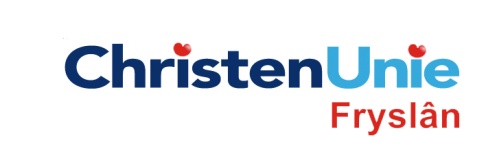 SCHRIFTELIJKE VRAGEN, ex artikel 39 Reglement van OrdeGericht aan GS / lid GSMevrouw T. SchokkerInleidende toelichting(facultatief)In de Statenvergadering van 24 september 2014 heeft de ChristenUnie een motie vreemd ingediend over de wachtlijsten in de jeugdzorg. Gedeputeerde Schokker heeft de toezegging gedaan  met een reactie te komen. In de reactie was te lezen dat wettelijk is vastgelegd dat cliënten met een indicatiebesluit, die korter dan 9 weken wachten op hup, formeel niet op de wachtlijst staan. Tenminste niet wat betreft de wettelijke definitie. Zij maken onderdeel uit van de werkvoorraad van Jeugdhulp Fryslân (JHF)/ Woodbrookers. Met deze instanties en de Friese gemeenten is afgesproken dat er op 1 januari 2015 bij JHF/Woordbrookers geen wachtlijsten zullen zijn, en dat de werkvoorraad van 0-25 zaken acceptabel wordt geacht. De ChristenUnie is op woensdag 19 november op werkbezoek geweest bij Jeugdhulp Friesland. Met de aanwezigen is gesproken over de toezegging van de gedeputeerde. Hieruit bleek dat de getallen en termijnen die de gedeputeerde noemt wettelijke afspraken zijn. Alle kinderen die tot 31 december 2014 worden aangemeld, worden aangemeld met een indicatiebesluit van Bureau Jeugdzorg en vallen formeel nog onder de huidige wet op de jeugdzorg, waarvoor geldt dat een wachttijd niet langer dan negen weken mag zijn. De kinderen aangemeld tot 29 oktober 2014 dienen voor 31 december 2014 in zorg genomen te zijn (daarmee wordt de wettelijke negen weken termijn niet overschreden) Alle kinderen die na 29 oktober worden aangemeld – tot 31 december – hebben wel een indicatiebesluit onder de huidige wetgeving, maar zullen niet altijd direct in zorg genomen kunnen worden en daarmee overgaan naar het nieuwe stelsel, vanaf 2 januari op de wachtlijst staan. De werkvoorraad die hierdoor ontstaat bij gemeenten per 1 januari zal enorm hoog zijn. Concreet kan het dan om honderden kinderen gaan.  
Vraag / vragenWat vindt u hier van en hoe gaat u dit oplossen?Hoe wordt voorkomen dat gemeenten per 1 januari worden overspoeld  met kinderen die nog in zorg genomen moeten worden op basis van in een in 2014 afgegeven indicatiebesluit door BJZ  terwijl indicering door het gebiedsteam dan nog op gang moet komen? Kinderen die op of na 29 oktober zijn aangemeld hebben recht op zorg vanuit de nog vigerende wet op de jeugdzorg. Hoe kan worden gegarandeerd dat deze kinderen de zorg ook daadwerkelijk ontvangen, binnen de wettelijke termijn van 9 weken na aanmelding? Wanneer de kinderen de zorg niet ontvangen na 9 weken lopen de wachtlijsten op en is er geen sprake van een warme overdracht.  Hoe neemt u hier uw verantwoordelijkheid in, aangezien een warme overdracht de verantwoordelijkheid is van de provincie?Bent u bereid om hierover op zeer korte termijn in gesprek te gaan met alle belanghebbende partijen en de staten uiterlijk 5 december 2014 hierover te rapporteren.Gezien de urgentie van het onderwerp ontvangen we uw antwoorden op deze vragen graag uiterlijk vrijdag 5 december 2014. Indiener(s)(fractie / naam / handtekening)Ynze de Boer, ChristenUnieDatum19-11-2014